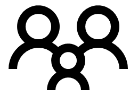 Who is in the Family?Write the details here of everyone who is part of your family/household                                                        Date: Who is in the Family?Write the details here of everyone who is part of your family/household                                                        Date: Who is in the Family?Write the details here of everyone who is part of your family/household                                                        Date: Who is in the Family?Write the details here of everyone who is part of your family/household                                                        Date: Who is in the Family?Write the details here of everyone who is part of your family/household                                                        Date: NameNameRelationshipDate of BirthGenderAddress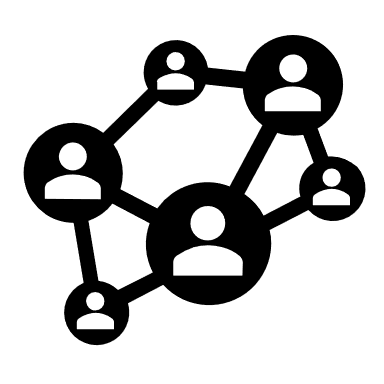 Who are your wider family, friends and other people who could support you?Write a list of all the people that are supporting you or who could support you.  This could include workers too.It may be helpful to complete a genogram.NameTheir role or relationshipAlready Supporting (Y/N)How can they be contacted?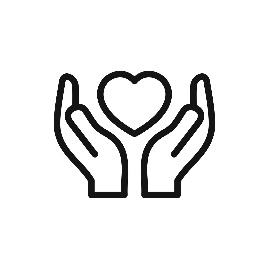 How is everyone feeling?No matter how you feel, good or bad, it’s helpful to put your feelings into words.Talking about feelings helps us care about each other and understand each other’s views.How is everyone feeling?No matter how you feel, good or bad, it’s helpful to put your feelings into words.Talking about feelings helps us care about each other and understand each other’s views.Child / Young Persons views?What does the child / young persons feel is good about their life?  What are they concerned about & what do they want to happen?Child / Young Persons views?What does the child / young persons feel is good about their life?  What are they concerned about & what do they want to happen?Parent / Carers views?What does the parent carer feel is good about their child’s life?  What are they concerned about and what do they want to happen?Parent / Carers views?What does the parent carer feel is good about their child’s life?  What are they concerned about and what do they want to happen?Family’s Network views?What does the network feel is good about the family’s life?  What are they concerned about and what do they want to happen?Family’s Network views?What does the network feel is good about the family’s life?  What are they concerned about and what do they want to happen?       What’s going on?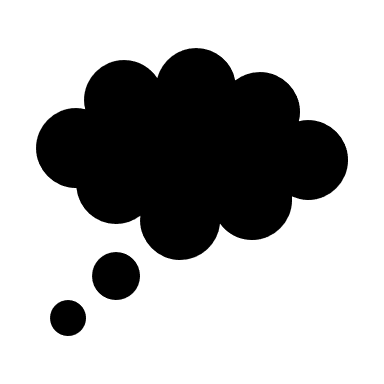 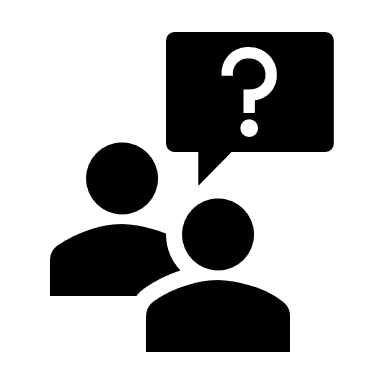        What’s going on?What are our worries?What is working well?What are we most worried about – the things that might hurt, cause upset, or affect the well-being of your child/young person and family?What are the strengths and things in life that you and the family are really good at and that help your child(ren).What makes things more complicated?What’s already working & What supports you?What things are getting in the way and making it more difficult to deal with the situation?  What keeps things stuck!When faced with worries, what has been done that worked to reduce these? What helped before when things were tough?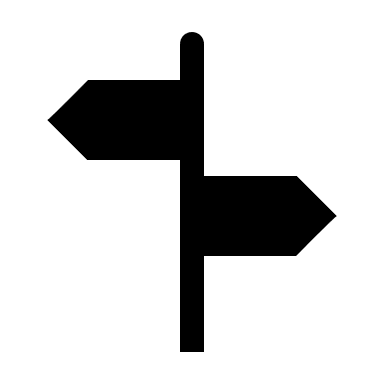 Where are we now and Where do we want to be…….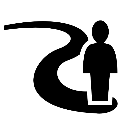 Our WorriesName each of the worries below. Say who is worried, what has happened for you/them to have a worry and what could happen if nothing changes.Our GoalsWrite here what it would look like if things were better.  What would you need to see that would make you no longer worried?How far have we got to go?On a scale of 0-10 where 10 is you have achieved your goals and you are where you want to be, and 0 is the worries have not changed or got worse, where would you scale this today?0           1           2           3           4            5            6            7          8           9            10How far have we got to go?On a scale of 0-10 where 10 is you have achieved your goals and you are where you want to be, and 0 is the worries have not changed or got worse, where would you scale this today?0           1           2           3           4            5            6            7          8           9            10Our WorriesName each of the worries below. Say who is worried, what has happened for you/them to have a worry and what could happen if nothing changes.Our GoalsWrite here what it would look like if things were better.  What would you need to see that would make you no longer worried?Who’s scaling & Why?What is happening for you to scale higher than a 0? What would be happening for you to scale even higher?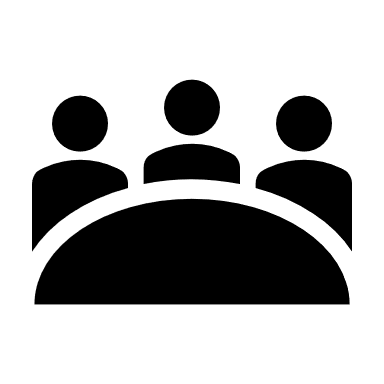 Our Plan Who is going to do what to help move things forward?Our Plan Who is going to do what to help move things forward?Our Plan Who is going to do what to help move things forward?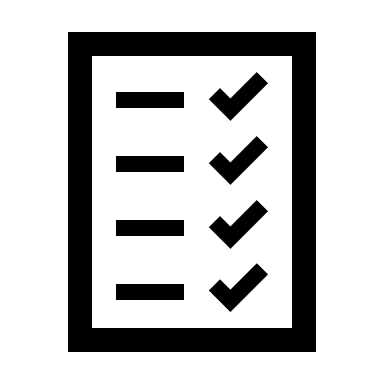 What we do now to achieve our goals?What we do now to achieve our goals?Who will help with this?By when?By when?Date when we will review the plan: